Консультации психолога на тему:«Детские капризы»(младшая группа)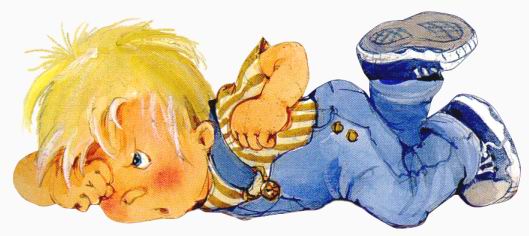 Капризы и их предупреждениеДетские капризы – это особенность поведения ребенка, которая выражается в целесообразных и неразумных действиях и поступках, в необоснованном противодействии и сопротивлении указаниям, советам, требованиям взрослых, в стремлении настоять на своем.У маленького ребенка они выражаются обычно в попытках добиться желаемого криком, таким образом, внешние проявления характеризуются сильным раздражением двигательным возбуждением.Капризы могут быть случайными, эпизодическими. Однако они могут превратиться в привычную форму поведения, которая проявляется в общении ребенка со взрослыми (чаще в домашних условиях, особенно с некоторыми членами семьи). Ребенок хнычет, плачет, часто находится в плохом настроении.Нервная система детей младшего дошкольного возраста еще не окрепла окончательно, поэтому процессы возбуждения у них преобладают над процессами торможения, однако именно в этом возрасте у ребенка формируются первые тормозные процессы, а на их основе развиваются зачатки воли, нравственные чувства, самые первые проявления чувства долга. Ребенок уже понимает характер поступков – какие из них хорошие, а какие плохие. Следовательно, капризы детей нельзя целиком отнести к возрастным особенностям; ошибочно полагать, что капризы могут со временем пройти сами собой. Основная причина детских капризов – неправильное воспитание. Чтобы устранить их, родителям перестроить нужно систему воспитания.Причиной капризов может также нездоровье детей, переутомление. Но если малыш не избалован, то в этих условиях капризы нестойки, ребенка нетрудно перестроить.Превращаясь в привычку, капризы могут способствовать возникновению у детей отрицательных черт характера, таких, как грубость, драчливость, недоверие к людям. Некоторые взрослые считают, что воспитывать детей можно только строгостью. С маленькими детьми постоянно разговаривают в повышенном, раздражительном тоне, часто кричат. В результате такого воспитания ребенок может стать обидчивым, капризным, плаксивым.А.С.Макаренко выдвинул важный принцип воспитания детей, так называемой «золотой середины», т.е. соблюдения чувства меры, которая обеспечивает гибкость применения методов воспитания, сочетания любви к детям с требовательностью к ним.Как преодолеть капризыПрежде всего взрослым нужно изменить свое обычное поведение, постараться вырваться из зависимости от капризов ребенка. Позиция родителей должна стать более твердой. Малыш, хотя и с опозданием, усвоит, что нельзя — это нельзя, а надо — это надо, что отказ от чего-то совсем не означает, что ему тут же предложат что-то взамен.Одновременно взрослые должны сделать еще одно, более сложное дело: сформировать у ребенка конструктивные способы поведения; научить его «хотеть» что-то конкретное и прилагать усилия, чтобы удовлетворить желания; выработать настойчивость в достижении поставленной цели, научить ребенка преодолевать трудности, развивать активность и самостоятельность. Самое сложное — сделать это так, чтобы ребенок воспринял меры не как наказание, а увидел в этом проявление любви, желание помочь ему. Ведь один из основных источников радости для ребенка — разнообразная, совместная со взрослым, деятельность, а не общение по привычной схеме «хочу — не хочу».Обычно дети, склонные к капризам, очень дорожат вниманием взрослых и болезненно переносят его недостаток. Не их вина, что это внимание чаще всего выражается в бесконечных уговорах или обсуждении того, что ребенок хочет, а чего нет. Нужно разнообразить общение детей со взрослыми и сверстниками, включая их в общее дело, стараться увлечь. Когда ребенку что-то интересно и он занят, он забывает капризничать. Крайне важно, чтобы в эту деятельность были включены не только сам ребенок и родители, но и другие дети, знакомые, соседи, друзья. Вместе можно лепить снежную бабу, строить крепость, прыгать через лужу и ловить бабочек.Дома следует поощрять самостоятельность ребенка, предлагать ему самому сделать что-то: постирать белье куклы и свои носочки, порадоваться, какими они стали чистыми; сложить книжки на полке: сказки — со сказками, а раскраски — с раскрасками; убрать игрушки или построить «гараж» и поставить туда все машины. При этом важно незаметно помогать ребенку, не давая угаснуть его интересу к самостоятельной деятельности, и громко радоваться вместе с ним всему, что он делает сам. Элемент самостоятельности в большинстве случаев воспринимается дошкольником как очень важная и новая, прежде недоступная привилегия. Этим надо воспользоваться и всячески поддерживать в избалованном ребенке убежденность, что ему очень повезло, когда, например, ему разрешили самому поставить на стол тарелки (даже если одна разбилась), полить цветы, покормить рыбок или сделать что-то еще. Стоит только приложить усилие и преодолеть привычку все делать за ребенка и предлагать ему уже в готовом виде — и тогда легко будет его заинтересовать, а затем и развивать нужные умения. Чем содержательнее жизнь ребенка и чем больше он делает сам, тем меньше времени и сил остается на капризы.В целом же для искоренения упрямства и капризов необходимо осознанное изменение поведения самих взрослых, так как корни этих явлений лежат не в ребенке, а в родителях. Искать источник капризов и упрямства только в ребенке бесполезно.«Родительские подсказки»1. Ребенка можно успокоить, если отвлечь его внимание. Это искусство вроде бы простое, но всегда ли это получается? Постоянно приходится наблюдать, как мамы, бабушки отвлекают плачущего малыша чересчур прямолинейно, а потому и бесполезно: «Вон смотри, какой мальчик...», «А вот собачка бежит...». Малыш отлично понимает, что его пытаются обмануть.Попробуйте «сыграть» в отвлечение. Сделайте вид, что заинтересовались чем-то неожиданным, интересным. Хорошо, если это будет действительно что-то новое для ребенка, например, монетка, какая-нибудь вещичка. Возьмите на прогулку «неожиданные пустячки», шарик или колечко.И вот как это работает. Когда ребенок без видимой причины начнет капризничать, сделайте вид, что поглощены рассматриванием вытащенного из кармана предмета. Удивленно рассуждайте сами с собой: « Какое интересное колечко. Точно помню, что, когда выходила из дома, камушек на нем был синий, а теперь он красный. Может, он, побывав в темноте, в кармане изменил цвет? Ну-ка ты, Наташа, положи в карман, а потом вытащи — какой он станет?»2. Используйте положительные просьбы. Если вы потребуете от ребенка, чтобы он перестал кричать, скорее всего, результат будет нулевым. А вот если вы попросите его подойти к вам, вполне вероятно, что малыш послушается.3. Дети не умеют контролировать свои эмоции, потому что не могут дать точное определение переживаниям. Помогите им в этом. Выразите чувства ребенка словами: «Наверное, тебе очень хотелось мороженого, и теперь ты расстроен, потому что не получил его». После этого объясните малышу, что выражать эмоции в открытой форме не всегда допустимо: «Я тебя понимаю, но это не значит, что ты можешь визжать и топать ногами на улице». И обязательно предупредите малыша о последствиях, которым чревато плохое поведение. Скажите ему, что если он немедленно не прекратит так себя вести, то будет наказан. И не забудьте подтвердить свои слова на практике.4. Эффективный способ остановить истерику — пятиминутный тайм-аут. Посадите ребенка на стул, стоящий около стены, позаботьтесь о том, чтобы в поле зрения не оказалось ничего интересного. Если он не захочет сидеть, отведите его в комнату и закройте дверь, убедившись при этом, что он не сможет причинить себе вреда. Оставшись наедине с собой, малыш с большой вероятностью справится с истерикой.5. Еще один способ успокоить кричащего ребенка — присоединиться к нему. Начните плакать вместе с малышом и постепенно меняйте тональность, переходя от крика и рева, к хныканью и шмыганью носом. Эффект от подобного «хорового пения» основан на склонности детей к подражанию. Неосознанно имитируя вас, малыш успокоится.6. Многие дети имеют скверную привычку биться головой о стенку или пол, пытаясь таким способом заставить взрослых выполнить их желание. Подобное поведение — притворство или провокация, а потому не стоит обращать на него внимания. Даже у самого маленького ребенка в достаточной степени развит инстинкт самосохранения, так что такими действиями малыш не причинит себе вреда. Лучший способ отучить от этой привычки — игнорировать.7. Если каприз ребенка выражается в нытье, скажите ему: «Когда ты ноешь и хнычешь, я не понимаю ни слова из того, что ты хочешь мне сообщить. Давай поговорим позже, когда ты успокоишься». Как только это произойдет, обязательно похвалите, выразите свое удовлетворение по этому поводу: «Ну, вот, наконец-то мы можем поговорить спокойно».8. Отмечайте и поощряйте все поступки ребенка, заслуживающие одобрения, все случаи проявления положительных черт характера. Так ребенок поймет, что за это его ценят намного выше, чем за бесконечное нытье и капризы.9. Заметив, что ребенок начал плакать, ныть или как-то по-другому выражать свое недовольство с целью получения выгоды, действуйте по обычному сценарию. Не обращайте внимания, игнорируйте. Если вы чувствуете, что не можете противостоять его желаниям, просто уйдите в другую комнату. Лишившись общества, малыш поймет, что капризничать бессмысленно.10. Если ребенок устраивает сцену на улице, не стыдите его и не наказывайте. Это жестокость в чистом виде. Особую боль ребенку доставляет не шлепок, а раздраженность папы или мамы, которую он ощущает. Это для маленького человека самое горькое. Замечали, как после шлепка плач становится более отчаянным? Это реакция не на удар, а на раздражение. Во многих случаях это происходит потому, что родители на публике стыдятся плачущего ребенка. Но стоит понять, что люди, которые слышат и видят это, не возмущаются из-за шума, а сочувствуют малышу. Если кто-то и станет пытаться угрозами помочь делу со словами: «сейчас я тебя заберу», с чистой совестью игнорируйте его.11. Кроме того, очень важно, чтобы все члены семьи научились бороться с детскими капризами. В противном случае ребенок очень быстро поймет, что того, чего нельзя добиться от папы, можно без особых проблем получить от мамы, а уж если и она устоит перед натиском слез и истерик, то бабушка точно выполнит его желание.Ох, как не просто изучить все тонкости науки воспитания детей, — еще труднее теорию воспитания применить на практике, да еще к собственному ребенку. Успехов вам!